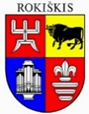 ROKIŠKIO RAJONO SAVIVALDYBĖS TARYBASPRENDIMASDĖL VIEŠŲJŲ PASLAUGŲ TEIKIMO ROKIŠKIO RAJONO SAVIVALDYBĖJE VIETINIO (MIESTO IR PRIEMIESTINIO) REGULIARAUS SUSISIEKIMO MARŠRUTAIS POREIKIO NUSTATYMO TVARKOS APRAŠO PATVIRTINIMO2023 m. spalio 26 d. Nr. TS-RokiškisVadovaudamasi Lietuvos Respublikos kelių transporto kodekso 171 straipsnio 2 dalimi, Lietuvos Respublikos vietos savivaldos įstatymo 15 straipsnio 4 dalimi, Rokiškio rajono savivaldybės taryba  n u s p r e n d ž i a,Patvirtinti Viešųjų paslaugų teikimo Rokiškio rajono savivaldybėje vietinio (miesto ir priemiestinio) reguliaraus susisiekimo maršrutais poreikio nustatymo tvarkos aprašą (pridedama).Savivaldybės meras 								Ramūnas Godeliauskas Ernesta JančienėSPRENDIMO PROJEKTODĖL VIEŠŲJŲ PASLAUGŲ TEIKIMO ROKIŠKIO RAJONO SAVIVALDYBĖJE VIETINIO (MIESTO IR PRIEMIESTINIO) REGULIARAUS SUSISIEKIMO MARŠRUTAIS POREIKIO NUSTATYMO TVARKOS APRAŠO PATVIRTINIMOAIŠKINAMASIS RAŠTAS2023-10-26Projekto rengėjas – Turto valdymo ir ūkio skyriaus vedėja Ernesta Jančienė.Pranešėjas komitetų ir Tarybos posėdžiuose – Turto valdymo ir ūkio skyriaus vedėja Ernesta Jančienė.1.Sprendimo projekto tikslas ir uždaviniaiPatvirtinti Viešųjų paslaugų teikimo Rokiškio rajono savivaldybėje vietinio (miesto ir priemiestinio) reguliaraus susisiekimo maršrutais poreikio nustatymo tvarkos aprašą.2. Šiuo metu galiojančios ir teikiamu klausimu siūlomos naujos teisinio reguliavimo nuostatosLietuvos Respublikos vietos savivaldos įstatymo 15 straipsnio 4 dalimi (Jeigu teisės aktuose yra nustatyta papildomų įgaliojimų savivaldybei, sprendimų dėl tokių įgaliojimų vykdymo priėmimo iniciatyva, neperžengiant nustatytų įgaliojimų, priklauso savivaldybės tarybai), Lietuvos Respublikos kelių transporto kodeksu 171 straipsnio 2 dalimi (Užtikrindami viešųjų paslaugų prieinamumą savivaldybių teritorijose, viešųjų paslaugų teikimo vietinio susisiekimo maršrutais poreikį numato savivaldybės vykdomoji institucija arba jos įgaliotas viešojo administravimo subjektas, vadovaudamiesi savivaldybės atstovaujamosios institucijos nustatyta tvarka <...>).3.Laukiami rezultataiPatvirtinus Viešųjų paslaugų teikimo Rokiškio rajono savivaldybėje vietinio (miesto ir priemiestinio) reguliaraus susisiekimo maršrutais poreikio nustatymo tvarkos aprašą bus nustatyta naujų, esamų keitimo bei panaikinimo vietinio (miesto ir priemiestinio) reguliaraus susisiekimo maršrutų poreikio nustatymo tvarka Rokiškio rajono savivaldybėje.Viešųjų paslaugų teikimo Rokiškio rajono savivaldybėje vietinio (miesto ir priemiestinio) reguliaraus susisiekimo maršrutais poreikio nustatymo tvarkos aprašas atitiks pasikeitusių teisės aktų nuostatas.4. Lėšų poreikis ir šaltiniaiPapildomų lėšų nereikės.5. Antikorupcinis sprendimo projekto vertinimasTeisės akte nenumatoma reguliuoti visuomeninių santykių, susijusių su Lietuvos Respublikos korupcijos prevencijos įstatyme 8 straipsnio 1 dalyje numatytais veiksniais, todėl teisės aktas nevertintinas antikorupciniu pobūdžiu.6. Kiti sprendimui priimti reikalingi pagrindimai, skaičiavimai ar paaiškinimaiNėra7.Sprendimo projekto lyginamasis variantas (jeigu teikiamas sprendimo pakeitimo projektas)Nėra